Mission Statement (Why you Exist)	Vision statement (Desired end state)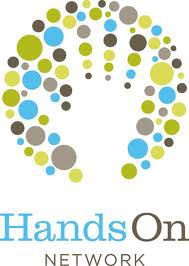 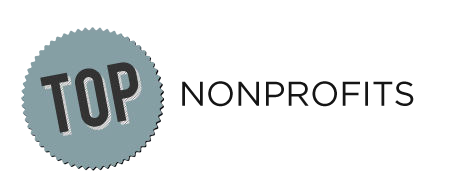 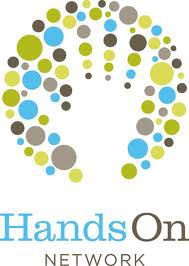 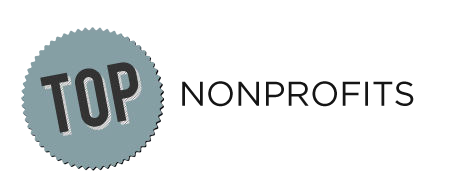 A one-­‐sentence statement describing the reason an organization or program existsThis should be a practical, tangible tool you can use to make decisions about priorities, actions, and responsibilities?Needs t0...   …be clear and simple (most aren’t)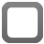    …avoid elaborate language & buzz words   …easily explained by others   …not be confused with a vision statement   …be recognizably yours1-5 word answersWhat type of entity/program? Is this important?(e.g. a nonproﬁt, volunteer program, event, business, etc)Why do you exist? (problem/needs)(e.g. Millions lack access to safe water)What’s the broadest way to describe the work?(e.g. Providing clean drinking water)A one-­‐sentence statement describing the clear and inspirational long-­‐term change, resulting from your work.These should be practical, tangible tools you can use to lead your group or organization in achieving quality resultsNeeds t0...   …be clear and simple (most aren’t)   …avoid elaborate language & buzz words   …easily explained by those involved   …not be confused with a mission statementQuestions toconsiderWhat needs to be changed?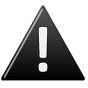 What are the major issues or problems?Why should issues be addressed?What are their costs to the involved parties?What are the strengths and assets?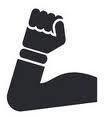 Both of org/program and those being servedWhat is your dream end-­‐state?In a perfect world, what would this look like?What would success look like?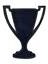 Speciﬁcally for this particular project/organizationFor whom do you do this work?(e.g. To people without access)Where do you work? (geographic boundaries)(e.g. in developing countries)Example mission statementscharity: water is a non-­‐proﬁt organization bringing clean, safe drinking water to people in developing nations.HandsOn Network inspires, equips and mobilizes people to take action that changes the world.Example Vision StatementsNo child in our city will go hungry to bed in the evening.HandsOn Network’s vision is that one day every person will discover his/her power to make a diﬀerence.creatingavolunteermanagementprogram A collaboration between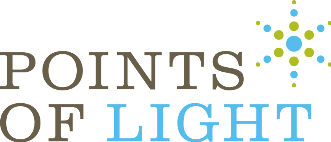 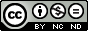 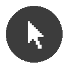 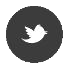 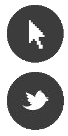 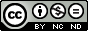 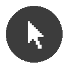 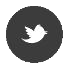 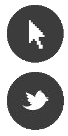 